Рекомендации о ведении подраздела, содержащего информацию для СМСП (далее Подраздел), на официальном сайте муниципального образованияНазвание Подраздела Название Подраздела должно прямо указывать, что он предназначен для СМСП. Рекомендуется использовать в названии Подраздела слова: малый и средний бизнес;предприниматели;предпринимательство.Неверно использовать в названии Подраздела слова:МСПИнвесторамИнвестиционная деятельностьПотребительский рынокРасположение Подраздела на официальном сайте муниципального образованияСМСП должен иметь возможность легко найти Подраздел на сайте МО.Рекомендованные варианты размещения ПодразделаМеню на главной странице сайтаБоковое меню на главной странице сайта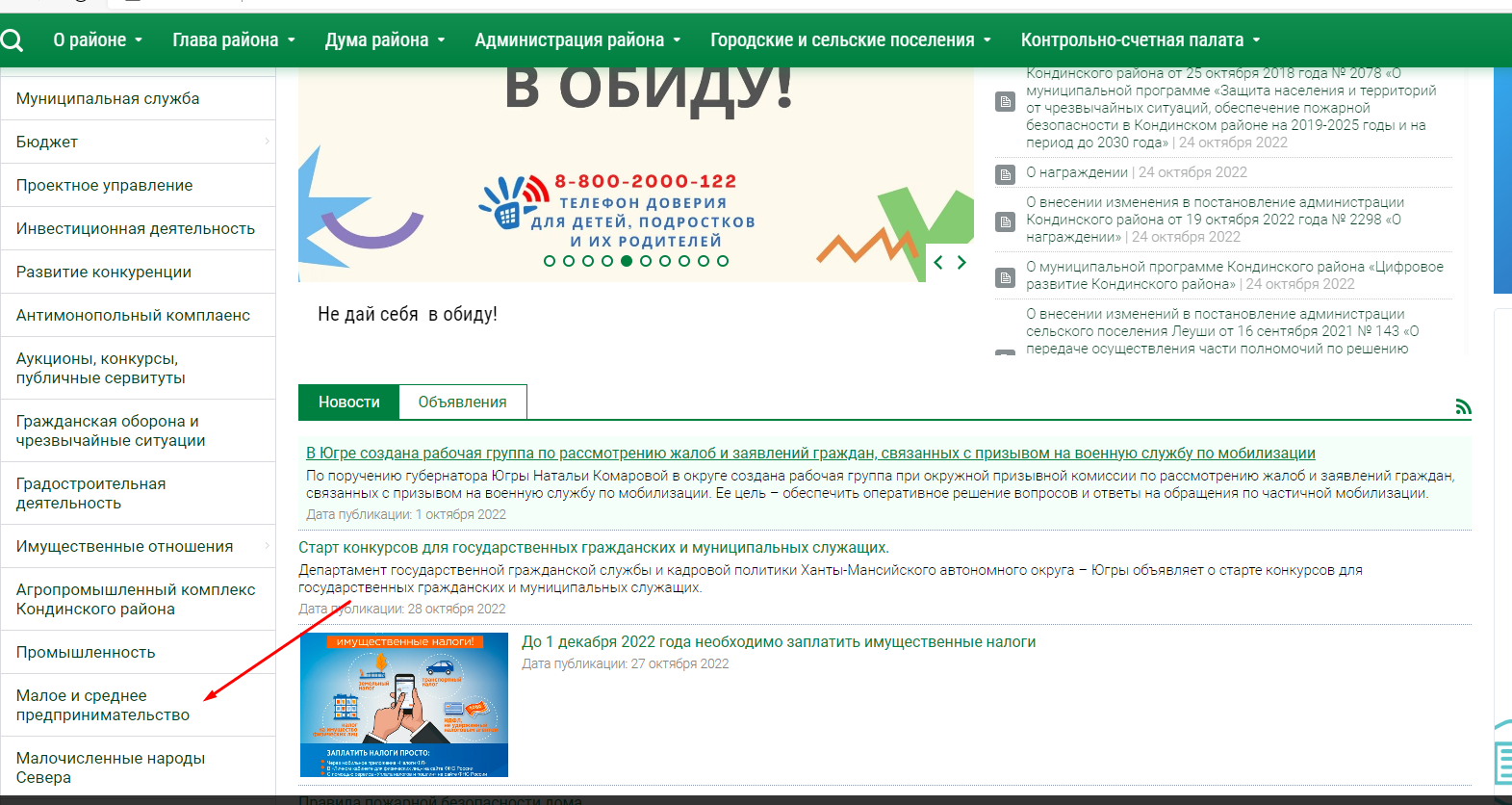 Баннер на главной странице сайта МО. Не ниже второго экрана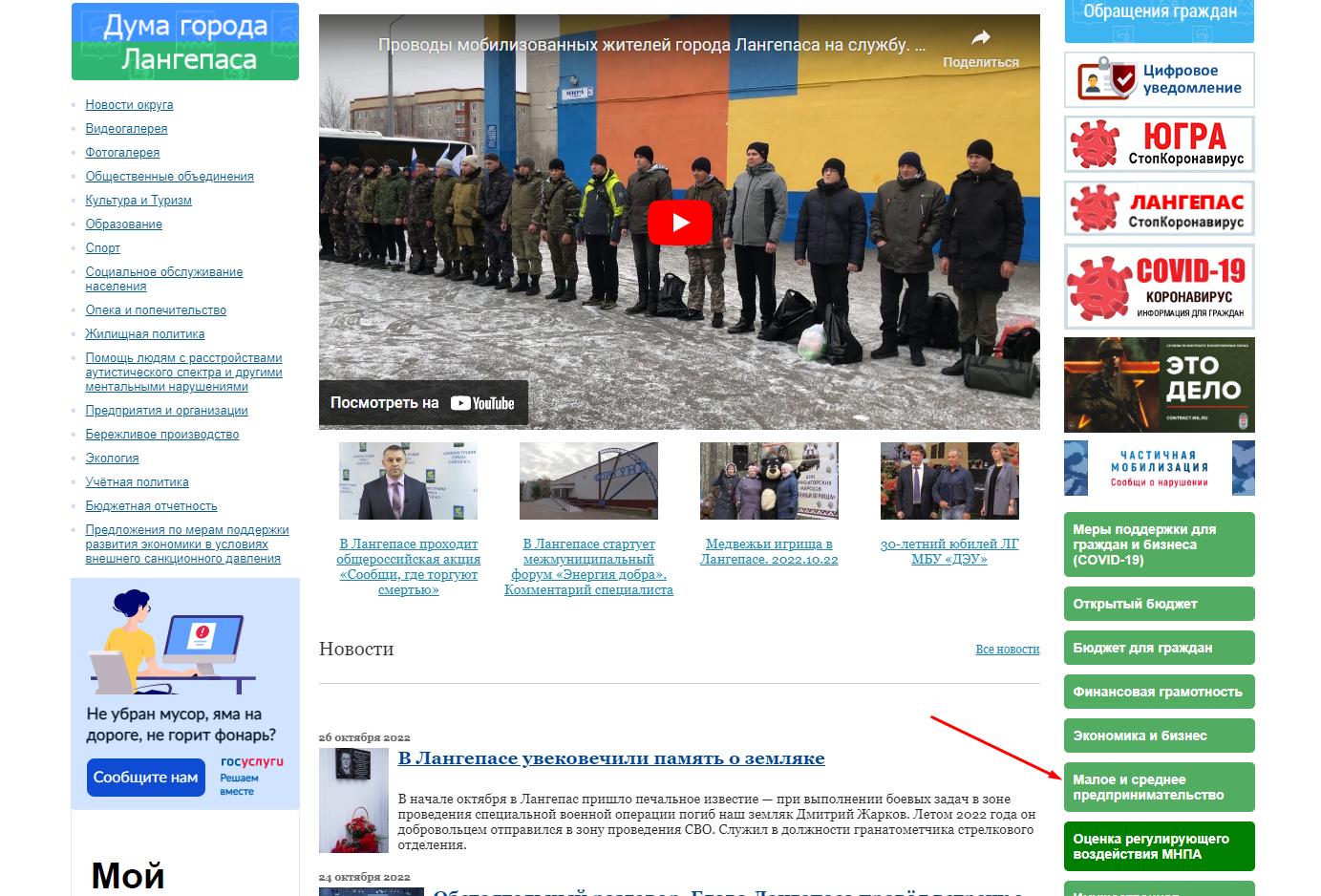 Внутри раздела, который размещен в меню на главной странице официального сайта МО (далее Раздел).  Этот Раздел должен иметь логичное название, предполагающее, что внутри него может быть Подраздел для СМСП. А перейти в  Подраздел посетитель должен не больше, чем в 2 клика. 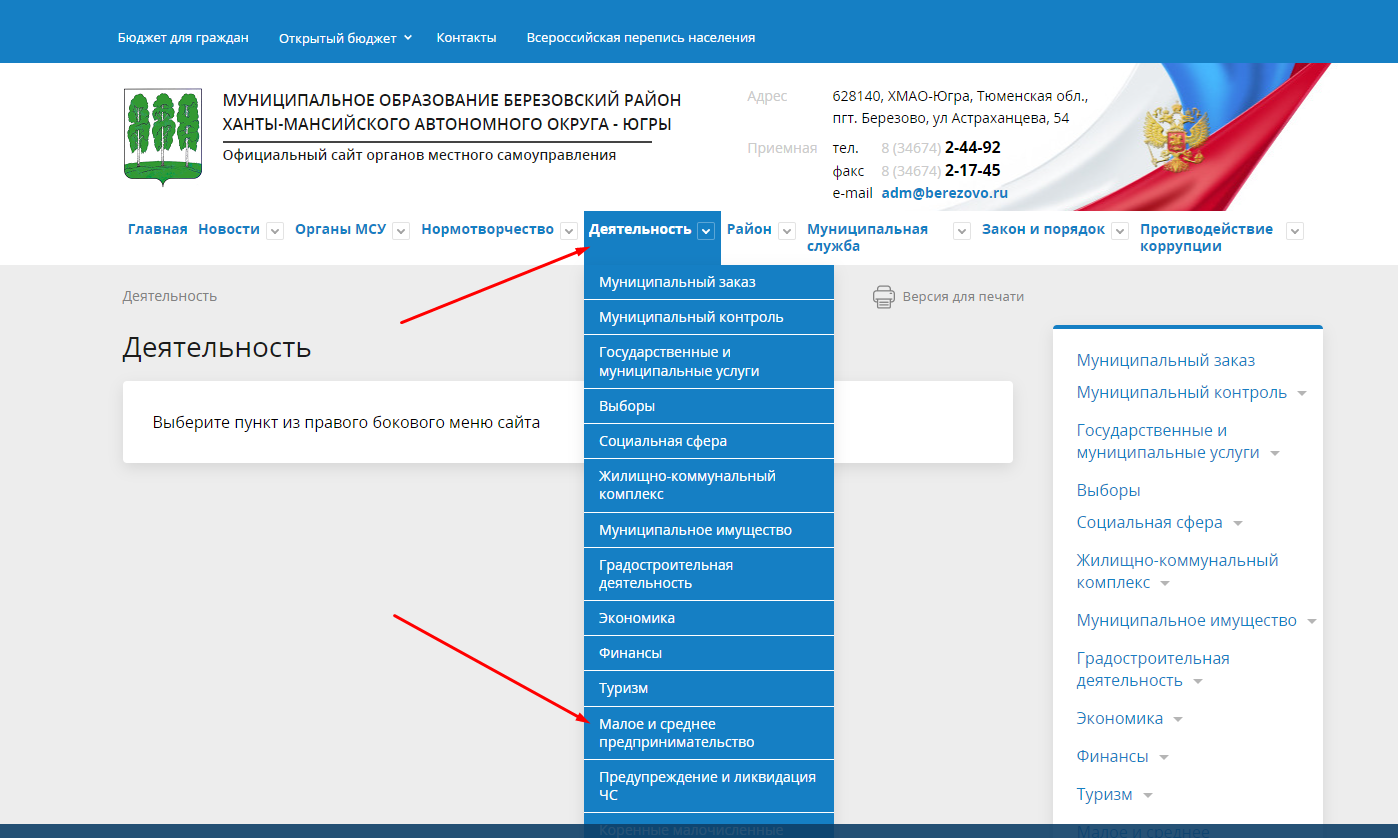 Неверно размещать Подраздел в Разделах: АдминистрацияКонтактыКакую информацию должен содержать ПодразделИнформацию о мерах поддержки, предоставляемых муниципальным образованием.Контакты – телефон, адрес электронной почты, ФИО сотрудника администрации МО, к которому СМСП может обратиться за мерой поддержки или с вопросом по ней.Нормативно-правовые акты.Актуальные новости для СМСПРекомендуется размещать в разделе «Новости» не менее 1 материала в неделю.Фонд «Мой Бизнес» на постоянной основе осуществляет емейл-рассылку ответственным сотрудникам (Список 1). Чтобы регулярно получать информацию для раздела «Новости» от Фонда «Мой Бизнес», необходимо написать начальнику отдела по связям с общественностью Фонда Мой Бизнес О.М. Сагадиевой som@mb-ugra.ruКликабельная ссылка на сайт Фонда «Мой Бизнес» - бизнесюгры.рф https://xn--90aefhe5axg6g1a.xn--p1ai/ и логотип ФондаКликабельная ссылка на Инвестиционный портал ХМАО-Югры https://investugra.ru/